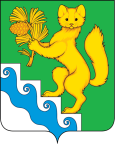 АДМИНИСТРАЦИЯ БОГУЧАНСКОГО  РАЙОНАПОСТАНОВЛЕНИЕ13.12.2023                     с. Богучаны                        № 1306-пО внесении изменений в межведомственную  программу  по профилактике правонарушений в Богучанском районе на 2023-2025 годы, утвержденную постановлением №4-п от 10.01.2023г.В целях профилактики правонарушений в Богучанском районе, в соответствии с   Федеральным законом Российской Федерации от 06.10.2003 № 131-ФЗ «Об общих принципах местного самоуправления», руководствуясь ст. 7, 43, 47 Устава Богучанского района, Красноярского края.ПОСТАНОВЛЯЮ:Внести в постановление администрации Богучанского района  от 10.01.2023 № 4-п «Профилактика правонарушений в Богучанском районе на 2023-2025 годы» следующие изменения:Пункт 4.1 Паспорта межведомственной программы «Профилактика правонарушений в Богучанском районе на 2023-2025 годы» изложить в новой редакции: «4.1. Главным распорядителем бюджетных средств по строке 1.4 – 1.6, 2.2, 2.4,  мероприятий межведомственной программы является МКУ «Управление культуры, физической культуры, спорта и молодежной политики» Богучанского района, Комиссия по делам несовершеннолетних и защите их прав администрации Богучанского района. Мероприятия реализуются в рамках муниципальной программы Богучанского района "Молодежь Приангарья", объем финансирования составляет 17 352 000,00 рублей». Пункт 1.5 Приложения №2 «Перечень мероприятий межведомственной программы «Профилактика правонарушений в Богучанском районе на 2023-2025 годы» к межведомственной программе «Профилактика правонарушений в Богучанском районе на 2023-2025 годы», изложить в новой редакции:Контроль за исполнением постановления возложить на заместителя Главы      Богучанского    района    по социальным вопросам И.М. Брюханова.Постановление вступает в силу со дня, следующего за днём его опубликования в Официальном вестнике Богучанского района.Глава Богучанского района                                                        А.С. Медведев  Межведомственная программа  «Профилактика правонарушений в Богучанском районе  на 2023-2025 годы» муниципального образования Богучанский район  Красноярского краяПаспорт межведомственной программы  «Профилактика правонарушений в Богучанском районе  на 2023-2025 годы» муниципального образования Богучанский район  Красноярского краяХарактеристика сферы реализации межведомственной программы и обоснование необходимости ее разработки. 	Состояние преступности в Богучанском районе многие годы является одним из главных факторов, вызывающих беспокойство граждан. По итогам 2022 года в сравнении с 2021 годом общее число зарегистрированных в Богучанском районе преступлений увеличилось на 23 и составило 533, удельный вес преступлений, совершенных в общественных местах и на улицах в состоянии алкогольного опьянения сократилось на 2,4%. Количество преступлений, совершенных несовершеннолетними, сократилось на 0,1%. 	Уровень преступности в Богучанском районе по итогам 2022 года в расчете на 1000 населения увеличился с 11,4 % до 11,9 % преступного проявления. Проведенный анализ преступлений, совершенных с применением оружия, взрывчатых веществ и взрывных устройств, показал, что основная доля преступлений совершается с применением незарегистрированного оружия. Мероприятия по принятию оружия от населения и поощрению граждан, оказавших содействие правоохранительным органам, проводятся на территории Богучанского района с 2007 года. Так, с 2007 года проводится оперативно профилактическое мероприятие "Оружие" по возмездному (за вознаграждение) приему у населения незаконно хранящегося оружия, боеприпасов, взрывчатых веществ и взрывных устройств. В течение 2021 года от граждан принято 3 ед. различного оружия. В 2021 году зарегистрировано 20 преступлений, связанных с незаконным оборотом оружия. Совершено 4 преступления с применением огнестрельного оружия, взрывчатых веществ и взрывных устройств. По итогам 2022 года в Богучанском районе отмечается рост числа преступлений, совершенных в общественных местах, однако количество преступлений, совершаемых на улицах снизилось и составило 2,9%. В 2022 году ситуация на дорогах Богучанского района имела отдельные периоды осложнения дорожно-транспортной обстановки, но в целом сохраняла тенденции к сокращению основных показателей аварийности. В 2022 году вынесено 7232 постановления по делам об административных правонарушениях (аналогичный период прошлого года – 3163). В отношении участников дорожного движения за различные нарушения правил дорожного движения возбуждено 62 (аналогичный период прошлого года - 71) административных материалов. Активно применяется мера административного наказания в виде административного ареста. Системно проводилась профилактическая работа среди несовершеннолетних и их родителей по предупреждению детского дорожно-транспортного травматизма. С этой целью совместно с Управлением образования администрации Богучанского района реализуется межведомственный план профилактических мероприятий. Особое внимание уделяется вовлечению детей и подростков в отряды юных инспекторов движения. В 2021 году в Богучанском районе организована работа 1 такого отряда, где участвуют 18 детей. В результате принимаемых мер по итогам 12 месяцев 2021 года количество дорожно-транспортных происшествий сократилось на 50% (всего 6), а также на 100% (0) погибших. 	Современное состояние проблемы распространения наркомании характеризуется сохранением масштабов незаконного оборота и немедицинского потребления наркотиков опийной группы, стимуляторов амфетаминового ряда, лекарственных препаратов, обладающих психотропным воздействием, сопутствующим распространением ВИЧ-инфекции и вирусных гепатитов. Особую актуальность в прошедшие 5 лет приобрел вопрос распространения синтетических наркотических средств и психотропных веществ. Значительное внимание правоохранительными органами уделяется оперативной и профилактической деятельности по противодействию незаконному обороту наркотиков. С этой целью на постоянной основе осуществляется взаимодействие с органами государственной власти, учреждениями образования, здравоохранения, культуры, общественными и религиозными организациями. Организована и проведена межведомственная комплексная оперативно-профилактическая операция "Мак-2022".	При активном участии подразделений по делам несовершеннолетних и участковых уполномоченных полиции с привлечением представителей волонтерских движений и общественных организаций проведен ряд межведомственных комплексных оперативно-профилактических акций и операций ("Призывник", "Сообщи, где торгуют смертью!", "Дети России"), в ходе которых охвачено свыше 200 человек. В целом в ходе противодействия распространению наркомании на территории Богучанского района за 12 месяцев 2022 года выявлено 20 преступлений (аналогичный период прошлого года - 73). 	Деятельности на территории района этнических преступных сообществ не зафиксировано. Интенсивность миграционных потоков из стран с нестабильной общественно-политической и социально экономической обстановкой имеет устойчивую тенденцию к увеличению. 	Правоохранительными органами в Богучанском районе проводится работа по борьбе с террористической угрозой. Террористических проявлений не допущено. В целях профилактики экстремистских и террористических проявлений в интернет-пространстве во взаимодействии с региональным управлением Роскомнадзора на постоянной основе проводится комплекс упредительных мероприятий, связанных с блокированием запрещенного интернет-контента. Пунктом 6 статьи 7 Устава Красноярского края установлено, что укрепление правопорядка и борьба с правонарушениями является задачей государственной власти Красноярского края и местного самоуправления в Красноярском крае. Профилактическую работу в соответствии с федеральным законодательством, законодательством Красноярского края в пределах своей компетенции осуществляют территориальные органы федеральных органов государственной власти, органы государственной власти Красноярского края, органы местного самоуправления Красноярского края, учреждения. В целях организации взаимодействия органов исполнительной власти Богучанского района, территориальных органов федеральных органов исполнительной власти, органов местного самоуправления и общественных объединений по вопросам профилактики правонарушений в Богучанском районе Постановлением администрации Богучанского района №4-п от 10.01.2023г. "О создании межведомственной программы Богучанского района по профилактике правонарушений" создана межведомственная программа по профилактике правонарушений в Богучанском районе.Ежегодно отделом МВД по Богучанскому району проводится более 30 мероприятий по охране общественного порядка, к которым планируется привлечение народных дружин. На сегодняшний день на территории Богучанского района создана одна добровольная народная дружина, которая в установленном порядке внесена в региональный реестр народных дружин. Выдано 7 удостоверений народного дружинника. Максимального результата по обеспечению правопорядка и прав граждан в Богучанском районе можно достичь программно-целевым подходом, направленным на комплексное сдерживание криминальных процессов и недопущение роста криминальной напряженности путем организации мероприятий по реализации государственной политики в сфере профилактики правонарушений и привлечения граждан к охране общественного порядка. В соответствии с Федеральным законом от 23.06.2016 N 182-ФЗ "Об основах системы профилактики правонарушений в Российской Федерации" органы государственной власти субъектов Российской Федерации являются субъектом профилактики правонарушений, которые в пределах своей компетенции разрабатывают и принимают меры по реализации государственной политики в сфере профилактики правонарушений на территориях субъектов Российской Федерации. Механизм реализации межведомственной программы позволит обеспечить комплексность и системность решения проблемы по профилактике правонарушений, охране общественного порядка и общественной безопасности, тем самым достичь всех целей, сформированных в ее рамках. Прогнозируемыми результатами реализации межведомственной программы будут являться повышение эффективности профилактической деятельности органов исполнительной власти Богучанского района, снижение количества преступлений и правонарушений и, как следствие, уровня преступности в Богучанском районе. Основная цель, задачи, сроки и этапы выполнения межведомственной программы, целевые показатели (индикаторы).	Поставленные цель и задачи межведомственной программы соответствуют социально-экономическим приоритетам Богучанского района. Целью межведомственной программы является повышение эффективности профилактики правонарушений, охраны общественного порядка и обеспечения общественной безопасности. Для достижения заявленной цели необходимо решение следующих задач: 1. Предупреждение совершения правонарушений. 2. Противодействие распространению наркомании и алкоголизма. 3. Предупреждение террористических и экстремистских проявлений. 4. Обеспечение безопасности дорожного движения. Реализация мероприятий межведомственной программы рассчитана на 3-летний период с 2023 по 2025 год. Перечень целевых показателей (индикаторов) государственной региональной программы представлен в приложении N 1 к государственной региональной программе.4. Информация о механизме и ресурсном обеспечении межведомственной программы Реализация межведомственной программы осуществляется за счет средств местного бюджета. Всего на реализацию мероприятий межведомственной программы требуется 19 586 668,00 рублей, в том числе по годам:2022 год – 3843834,00 руб.2023 год – 5941834,00 руб.2024 год – 4900500,00 руб. – 4900500,00 руб.4.1. Главным распорядителем бюджетных средств по строке 1.4 – 1.6, 2.2, 2.4,  мероприятий межведомственной программы является МКУ «Управление культуры, физической культуры, спорта и молодежной политики» Богучанского района, Комиссия по делам несовершеннолетних и защите их прав админиситрации Богучанского района. Мероприятия реализуются в рамках муниципальной программы Богучанского района "Молодежь Приангарья", объем финансирования составляет 17 352 000,00 рублей. 4.2. Главным распорядителем бюджетных средств по строкам 3.1, 3.2 мероприятий межведомственной программы является администрация Богучанского района. Мероприятия реализуются в рамках муниципальной подпрограммы «Профилактика терроризма, а также минимизация и ликвидация последствий его проявлений», объем финансирования составляет 860000,00 рублей4.3 Главным распорядителем бюджетных средств по строкам 4.1, 4.2 мероприятий межведомственной программы является финансовое управление администрации Богучанского района. Мероприятия реализуются в рамках муниципальной подпрограммы «Безопасность дорожного движения в Богучанском районе», объем финансирования составляет 1040000,00 рублей.4.4 Главным распорядителем бюджетных средств по строкам 4.1, 4.2 мероприятий межведомственной программы является управление образования администрации Богучанского района. Мероприятия реализуются в рамках муниципальной подпрограммы «Безопасность дорожного движения в Богучанском районе», объем финансирования составляет 334668,00 рублей.Реализация мероприятий межведомственной программы осуществляется на основании государственных контрактов, заключенных в соответствии с Федеральным законом от 05.04.2013 N 44-ФЗ "О контрактной системе в сфере закупок товаров, работ, услуг для обеспечения государственных и муниципальных нужд". 5. Перечень мероприятий межведомственной программы Перечень программных мероприятий, сгруппированных в соответствии с задачами межведомственной программы, с указанием объемов финансирования и исполнителями мероприятий представлен в приложении N 2 к межведомственной программе.Управление реализацией межведомственной программы и контроль за ходом ее реализации Контроль за ходом реализации межведомственной программы осуществляют:Администрация Богучанского района;Финансовое управление администрации Богучанского района;Контрольно-счетная комиссия муниципального образования Богучанский район.Ожидаемые конечные результаты от реализации межведомственной программыВ результате реализации межведомственной  программы ожидается, что к 2025 году количество зарегистрированных преступлений сократится до 515; количество лиц, ранее судимых и вновь совершивших преступления, снизится до 15; доля включенных в амбулаторные реабилитационные программы относительно общего числа больных, состоящих под диспансерным наблюдением у врача - психиатра-нарколога, увеличится до 1,5%; доля включенных в стационарные реабилитационные программы по отношению к общему числу больных, прошедших основной курс лечения, увеличится до 26%; отсутствие совершенных на территории Красноярского края террористических актов; доля муниципальных образований Красноярского края, подтвердивших наличие системы мер по противодействию терроризму и экстремизму, сохранится на уровне 100%; будут приобретены системы видеонаблюдения для обеспечения антитеррористической защищенности объектов управления образования.Приложение N 1 к межведомственной программе Богучанского района "Профилактика правонарушений в Богучанском районе на 2023-2025 годы" ПЕРЕЧЕНЬ ЦЕЛЕВЫХ ПОКАЗАТЕЛЕЙ (ИНДИКАТОРОВ) МЕЖВЕДОМСТВЕННОЙ ПРОГРАММЫПриложение N 2 к межведомственной программе Богучанского района "Профилактика правонарушений в Богучанском районе на 2023-2025 годы"ПЕРЕЧЕНЬ МЕРОПРИЯТИЙ МЕЖВЕДОМСТВЕННОЙ ПРОГРАММЫ «ПРОФИЛАКТИКА ПРАВОНАРУШЕНИЙ В БОГУЧАНСКОМ РАЙОНЕ»Глава Богучанского района                                                А.С. Медведев1.5Организация и проведение мероприятий направленных на  предотвращение правонарушений среди несовершеннолетнихМКУ «Управление культуры, физической культуры, спорта и молодежной политики» Богучанского района; Комиссия по делам несовершеннолетних и защите их прав администрации Богучанского района30,030,030,030,0120,0Проведение   лекций профилактических беседПриложение  к постановлению администрации Богучанского районаот  13.12.2023 № 1306-пНаименование межведомственной программы«Профилактика правонарушений в Богучанском районе на 2023 - 2025 годы» муниципального образования Богучанский район Красноярского края (далее – межведомственная программа)Основания для разработки межведомственной программы:Федеральный закон от 06.10.2003 № 131-ФЗ «Об общих принципах организации местного самоуправления в Российской Федерации», Федеральный закон от 23.06.2016 № 182-ФЗ «Об основах системы профилактики правонарушений в Российской Федерации».Главные распорядители бюджетных средствАдминистрация Богучанского района, Финансовое управление администрации Богучанского района, МКУ «Управление культуры, физической культуры, спорта и молодежной политики Богучанского района» Управление образования администрации Богучанского района; Цель межведомственной программыповышение эффективности профилактики правонарушений, охраны общественного порядка и обеспечения общественной безопасности Задачи межведомственной программыПредупреждение совершения правонарушений. Противодействие распространению наркомании и алкоголизма.Предупреждение террористических и экстремистских проявлений. Обеспечение безопасности дорожного движенияСроки реализации межведомственной программы2023 – 2025 годыЦелевые показатели (индикаторы) межведомственной программыперечень целевых показателей (индикаторов)   представлен в приложении № 1 к паспорту межведомственной программыОбъем и источники финансирования межведомственной программыпрограмма финансируется за счет средств районного бюджета муниципального образования.Общий объем финансирования программы составляет 19 586 668,00 рублей, в том числе по годам:2022 год – 3843834,00 руб.2023 год – 5941834,00 руб.2024 год – 4900500,00 руб.2025 год – 4900500,00 руб.Система организации контроля за исполнением межведомственной программыконтроль за ходом реализации межведомственной программы осуществляют:администрация Богучанского района;финансовое управление администрации Богучанского района;контрольно-счетная комиссия муниципального образования Богучанский район.№п/пЦели, задачи, показателиЕдиница измеренияИсточник информации202220232024202512345678Цель – повышение эффективности профилактики правонарушений, охраны общественного порядка и обеспечения общественной безопасностиЦель – повышение эффективности профилактики правонарушений, охраны общественного порядка и обеспечения общественной безопасностиЦель – повышение эффективности профилактики правонарушений, охраны общественного порядка и обеспечения общественной безопасностиЦель – повышение эффективности профилактики правонарушений, охраны общественного порядка и обеспечения общественной безопасностиЦель – повышение эффективности профилактики правонарушений, охраны общественного порядка и обеспечения общественной безопасностиЦель – повышение эффективности профилактики правонарушений, охраны общественного порядка и обеспечения общественной безопасностиЦель – повышение эффективности профилактики правонарушений, охраны общественного порядка и обеспечения общественной безопасностиЦель – повышение эффективности профилактики правонарушений, охраны общественного порядка и обеспечения общественной безопасностиЗадача 1: Предупреждение совершения правонарушенийЗадача 1: Предупреждение совершения правонарушенийЗадача 1: Предупреждение совершения правонарушенийЗадача 1: Предупреждение совершения правонарушенийЗадача 1: Предупреждение совершения правонарушенийЗадача 1: Предупреждение совершения правонарушенийЗадача 1: Предупреждение совершения правонарушенийЗадача 1: Предупреждение совершения правонарушений1.1Количество зарегистрированных преступленийединицОтдел МВД России по Богучанскому району5335295235151.2Количество преступлений, совершенных с применением оружия и взрывчатых веществединицОтдел МВД России по Богучанскому району44441.3Количество лиц, ранее судимых и вновь совершивших преступлениячеловекОтдел МВД России по Богучанскому району25151715Задача 2 Противодействие распространению наркомании и алкоголизмаЗадача 2 Противодействие распространению наркомании и алкоголизмаЗадача 2 Противодействие распространению наркомании и алкоголизмаЗадача 2 Противодействие распространению наркомании и алкоголизмаЗадача 2 Противодействие распространению наркомании и алкоголизмаЗадача 2 Противодействие распространению наркомании и алкоголизмаЗадача 2 Противодействие распространению наркомании и алкоголизмаЗадача 2 Противодействие распространению наркомании и алкоголизма2.1Доля включенных в амбулаторные реабилитационные программы относительно общего числа больных, состоящих под диспансерным наблюдением у врача психиатра-нарколога%КГБУЗ «Богучанская районная больница»0,51,01,51,52.2Доля включенных в амбулаторные реабилитационные программы по отношению к общему числу больных, прошедших основной курс лечения%КГБУЗ «Богучанская районная больница»25%26%26%26%2.3Доля молодежи в возрасте от 14 до 35 лет вовлеченных в профилактические мероприятия по отношению к общей численности указанной категории лиц%МКУ «УКФКСиМП» Богучанского района202020,521Задача 3. Предупреждение террористических и экстремистских проявленийЗадача 3. Предупреждение террористических и экстремистских проявленийЗадача 3. Предупреждение террористических и экстремистских проявленийЗадача 3. Предупреждение террористических и экстремистских проявленийЗадача 3. Предупреждение террористических и экстремистских проявленийЗадача 3. Предупреждение террористических и экстремистских проявленийЗадача 3. Предупреждение террористических и экстремистских проявленийЗадача 3. Предупреждение террористических и экстремистских проявлений3.1Количество совершенных террористических актовединицАнтитеррористическая комиссия Богучанского района00003.2Доля муниципальных образований Богучанского района, подтвердивших наличие системы мер по противодействию терроризму и экстремизмуАнтитеррористическая комиссия Богучанского района100100100100Задача 4. Обеспечение безопасности дорожного движенияЗадача 4. Обеспечение безопасности дорожного движенияЗадача 4. Обеспечение безопасности дорожного движенияЗадача 4. Обеспечение безопасности дорожного движенияЗадача 4. Обеспечение безопасности дорожного движенияЗадача 4. Обеспечение безопасности дорожного движенияЗадача 4. Обеспечение безопасности дорожного движенияЗадача 4. Обеспечение безопасности дорожного движения4.1Количество погибших в дорожно-транспортных происшествиях на 1000 населения (социальный риск)человекОтдел МВД России по Богучанскому району00004.2Количество погибших в дорожно-транспортных происшествиях на 1000 транспортных средств (транспортный ри ск)Человек на 1000 транспортных средствОтдел МВД России по Богучанскому району0000№п/пНаименование мероприятияГРБСРасходы (тыс.руб.), годыРасходы (тыс.руб.), годыРасходы (тыс.руб.), годыРасходы (тыс.руб.), годыРасходы (тыс.руб.), годыОжидаемый результат от реализации программного мероприятия (в натуральном выражении) №п/пНаименование мероприятияГРБС2022202320242025Итого на периодОжидаемый результат от реализации программного мероприятия (в натуральном выражении) 123456789Цель – повышение эффективности профилактики правонарушений, охраны общественного порядка и обеспечения общественной безопасностиЦель – повышение эффективности профилактики правонарушений, охраны общественного порядка и обеспечения общественной безопасностиЦель – повышение эффективности профилактики правонарушений, охраны общественного порядка и обеспечения общественной безопасностиЦель – повышение эффективности профилактики правонарушений, охраны общественного порядка и обеспечения общественной безопасностиЦель – повышение эффективности профилактики правонарушений, охраны общественного порядка и обеспечения общественной безопасностиЦель – повышение эффективности профилактики правонарушений, охраны общественного порядка и обеспечения общественной безопасностиЦель – повышение эффективности профилактики правонарушений, охраны общественного порядка и обеспечения общественной безопасностиЦель – повышение эффективности профилактики правонарушений, охраны общественного порядка и обеспечения общественной безопасностиЦель – повышение эффективности профилактики правонарушений, охраны общественного порядка и обеспечения общественной безопасностиЗадача 1. Предупреждение совершения преступленийЗадача 1. Предупреждение совершения преступленийЗадача 1. Предупреждение совершения преступленийЗадача 1. Предупреждение совершения преступленийЗадача 1. Предупреждение совершения преступленийЗадача 1. Предупреждение совершения преступленийЗадача 1. Предупреждение совершения преступленийЗадача 1. Предупреждение совершения преступленийЗадача 1. Предупреждение совершения преступлений1.1Проведение информационной работы с гражданами, отбывающими наказание в виде лишения свободыКГКУ «Центр занятости населения Богучанского района»Проведено восемь выездов в места лишения свободы, информационная работа проведена с 40 отбывающими наказание людьми.1.2Проведение родительских собраний по вопросам профилактики безнадзорности и правонарушений несовершеннолетнихУправление образования администрации Богучанского районаПроведение не менее двух родительских собраний в год с участием родителей всех муниципальных образований Богучанского района.1.3Размещение информационных профилактических материалов по предупреждению детского травматизма на дорогахКГАУ «Редакция газеты «Ангарская правда»Не менее шести информационных профилактических материалов1.4Обеспечение проведения комплекса мероприятий направленных на поддержание и защиту безопасного уровня жизни среди молодежи  Богучанского районаМКУ «Управление культуры, физической культуры, спорта и молодежной политики» Богучанского района45,545,545,545,5182,0Ежегодное проведение конференций,семинаров,конкурсов,фестивалей,спартакиад направленных на пропаганду ЗОЖ1.5Организация и проведение мероприятий направленных на  предотвращение правонарушений среди несовершеннолетнихМКУ «Управление культуры, физической культуры, спорта и молодежной политики» Богучанского района, Комиссия по делам несовершеннолетних и защите их прав администрации Богучанского района30,030,030,030,0120,0Проведение   лекций профилактических бесед1.6Организация и проведение мероприятий направленных на  предотвращение правонарушений среди несовершеннолетнихМКУ «Управление культуры, физической культуры, спорта и молодежной политики» Богучанского района50,071,071,071,0263,0Проведение   лекций профилактических беседИтого по задаче 1Итого по задаче 1Итого по задаче 1125500,00146500,00146500,00146500,00565000,00Задача 2. Противодействие распространению наркомании и алкоголизмаЗадача 2. Противодействие распространению наркомании и алкоголизмаЗадача 2. Противодействие распространению наркомании и алкоголизмаЗадача 2. Противодействие распространению наркомании и алкоголизмаЗадача 2. Противодействие распространению наркомании и алкоголизмаЗадача 2. Противодействие распространению наркомании и алкоголизмаЗадача 2. Противодействие распространению наркомании и алкоголизмаЗадача 2. Противодействие распространению наркомании и алкоголизмаЗадача 2. Противодействие распространению наркомании и алкоголизма2.1Создание и размещение в сети Интернет профилактических видеороликов по противодействию распространения наркомании и алкоголизма в Богучанском районеКГАУ «Редакция газеты «Ангарская правда»Не менее двух видеосюжетов в год2.2Создание условий успешной социализации и эффективной самореализации молодежи Богучанского районаМКУ «Управление культуры, физической культуры, спорта и молодежной политики» Богучанского района3390,04439,04439,04439,016707,0К 2025 году не менее 2070  молодых людей будет вовлечено в приоритетные направления молодежной полититки; Будет поддержано не менее 28 межпоселенческих (кустовых) молодежных событий с участием не менее 1500 человек на базе 8 ресурсных площадок; 2.3Проведение ежегодного социально-психологического тестирования обучающихся образовательных организаций на предмет раннего выявления незаконного потребления наркотических средств и психотропных веществУправление образования администрации Богучанского районаВовлечение в процесс тестирования не менее 70% обучающихся в школах Богучанского района2.4Проведение ежегодной антинаркотической профилактической акции, посвященной Международному дню борьбы со злоупотреблением наркотическими средствами и их незаконным оборотом.МКУ «Управление культуры, физической культуры, спорта и молодежной политики» Богучанского района20,020,020,020,080,0Вовлечение в проведение мероприятия ежегодно 18 муниципальных образований Богучанского района, с общим охватом молодежи не менее 100 человек2.5Проведение обучающих семинаров для педагогов по вопросам «Выявление несовершеннолетних с высоким риском употребления психоактивных веществ»КГБУЗ «Богучанская районная больница»Не менее одного семинара в год с привлечением социальных педагогов во всех образовательных организациях Богучанского района.2.6Распространение полиграфических материалов о здоровом образе жизни и вреде употребления никотина, алкоголя, наркотических веществ, с целью распространения их среди несовершеннолетних молодежи и их родителейКГБУЗ «Богучанская районная больница»Повышение медицинской и психологической грамотности населения, способствующей сохранению здорового образа жизни.Итого по задаче 2Итого по задаче 2Итого по задаче 23410000,004459020,004459020,004459020,0016787060,00Задача 3. Предупреждение террористических и экстремистских проявленийЗадача 3. Предупреждение террористических и экстремистских проявленийЗадача 3. Предупреждение террористических и экстремистских проявленийЗадача 3. Предупреждение террористических и экстремистских проявленийЗадача 3. Предупреждение террористических и экстремистских проявленийЗадача 3. Предупреждение террористических и экстремистских проявленийЗадача 3. Предупреждение террористических и экстремистских проявленийЗадача 3. Предупреждение террористических и экстремистских проявленийЗадача 3. Предупреждение террористических и экстремистских проявлений3.1Создание и систематическое обновление информационных уголков по антитеррористической тематике в муниципальных учреждениях, предприятиях и организациях с массовым пребыванием людейАдминистрация Богучанского района65,065,065,065,0260,0Приобретение и размещение баннеров в местах массового скопления людей по антитеррористической направленности3.2Повышение уровня антитер-ой защищенности объектов, включенных в Перечень объектов, расположенных на территории МО Богучанский район и подлежащих антитеррористической защите (учреждений образования, культуры, социальной защиты населения, места массового пребывания людей, а именно установка камер видеонаблюдения, средств обеспечивающих пропускной режим и иных специальных средств антитеррористической защищенности)Администрация Богучанского района150,0150,0150,0150,0600,0Приобретение видеонаблюдения для обеспечения антитеррористической защищенности объектов управления образованияИтого по задаче 3.Итого по задаче 3.Итого по задаче 3.215000,00215000,00215000,00215000,00860000,00Задача 4. Обеспечение безопасности дорожного движенияЗадача 4. Обеспечение безопасности дорожного движенияЗадача 4. Обеспечение безопасности дорожного движенияЗадача 4. Обеспечение безопасности дорожного движенияЗадача 4. Обеспечение безопасности дорожного движенияЗадача 4. Обеспечение безопасности дорожного движенияЗадача 4. Обеспечение безопасности дорожного движенияЗадача 4. Обеспечение безопасности дорожного движенияЗадача 4. Обеспечение безопасности дорожного движения4.1Межбюджетные трансферты бюджетам муниципальных образований на  обустройство пешеходных переходов  и нанесение дорожной разметки на автомобильных дорогах общего пользования местного значенияФинансовое управление администрации Богучанского района1000000,01000000,00Шесть оборудованных участков4.2Субсидии бюджетам муниципальных образований на обустройство участков улично - дорожной сети вблизи образовательных организаций для обеспечения безопасности дорожного движенияФинансовое управление администрации Богучанского района40,040000,00Один обустроенный участок возле образовательной организации4.3проведение районных конкурсов и соревнований, участие детей и подростков в зональных и краевых конкурсах и слетах, а именно: районный конкурс "Знатоки дорожных правил", районный конкурс "Безопасное колесо", конкурс по ПДД, конкурс плакатов "Дороги и дети" 5-11 классы, конкурс рисунков "Правила дорожного движения - наши верные друзья" 1-4 классы, районный конкурс "Знаток ПДД" 1-4 классы, районный конкурс "Я и улица моя" среди детей старших групп ДОУ, районный конкурс программ ДОУ по обучению детей БДД "Зеленый огонек" конкурс уголков БДД среди школ района, участие в соревновании "Безопасное колесо" краевой этап, участие в краевом слете юных инспекторов движения, участие в зональном конкурсе юных инспекторов движения "Безопасное колесо", участие в зональном конкурсе "Знатоки дорожного движения";
б) выпуск печатной пропагандистской продукции по БДД (листовки, закладки, памятки, обращения, плакаты, календари) для проведения акций: "Велосипедисты", "Пешеход", "Внимание дети", "День памяти жертв ДТП", "Глобальная неделя безопасности";
в) приобретение базового класс-комплекта и интерактивной доски;                                                                                                                         г) приобретение мультимедийного проектора.Управление образования администрации Богучанского района80,080,080,080,0320,0Количество задействованных детей и подростков всего 3 580 человек, в т.ч.: 2022г - 895 чел, 2023г - 895 чел, 2024г - 895 чел, 2025г - 895 чел.   Количество задействованных школ района, всего 24 учреждения.                                                                                                                                                                                                         проведен мероприятий, направленных на обеспечение безопасного участия детей в дорожном движении13334,01334,014668,0Приобретение и распространение световозвращающих приспособлений среди учащихся первых классов муниципальных образовательных учреждений района, всего 600 чел, в том числе: 2022 - 600 чел; 2023-2025гг - 0 чел.Итого по задаче 4.Итого по задаче 4.Итого по задаче 4.93334,001121334,0080000,0080000,001374668,00Всего по межведомственной программеВсего по межведомственной программеВсего по межведомственной программе3843834,005941834,004900500,004900500,0019 586 668,00